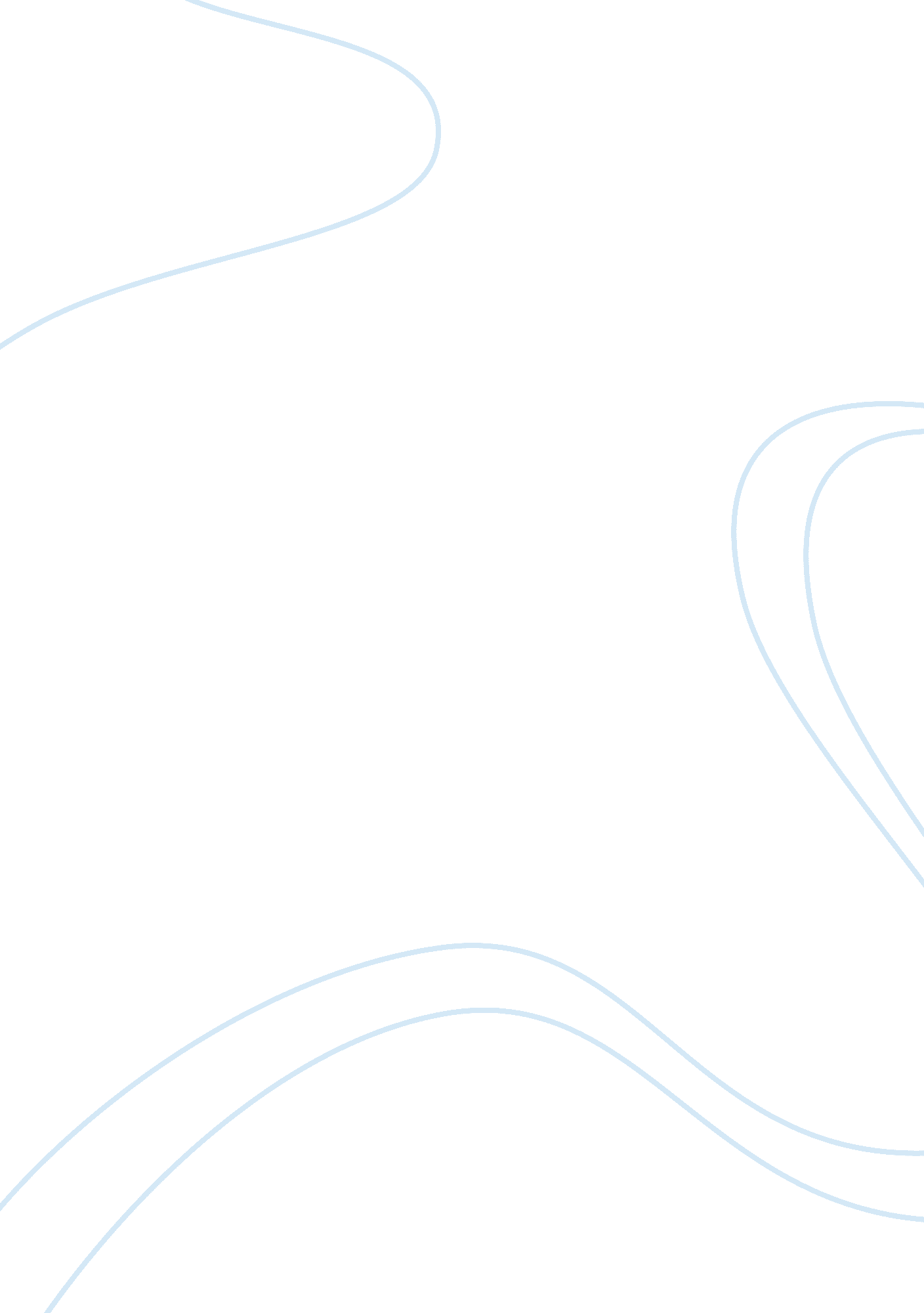 The future of garments with digital display capacityDesign, Architecture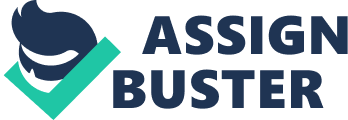 This article is to discover how garments with digital display capacity will be in the future. The study that was conducted for the Greenscreen dress, would demonstrate the experience of wearing dynamic fabrics and how the quality of the garment might alter the daily interaction of a designer. Designers are design and researching wearable technologies and smart fabrics. Furthermore, it would contribute in bringing the digital into a new level in terms of material and social relations with the human body. According to Buechley, Eisenberg, Catchen, & Crockett, 2008; Devendorf et al and Dunne et al, the innovation of smart fabrics will be important for designers to consider the convergence of the social function of technologies. The use of greenscreen dress enable people to change the pattern of the dress and as well as the colours. Furthermore, over a ten-month amount the primary author incorporated the colour inexperienced which is the colour green into her wardrobe on a commonplace and capture still and moving image of the clothes inscribed with dynamical digital content using a live chroma-keying smartphone application. Furthermore, designers like Maggie Orth, Joanna Berzowska and Sarah Taylor created customized textile swatches and full garment that could change colour and pattern as well as exploring and what was aesthetically and technologically possible. Within the last years dynamic materials that mix physical-virtual suggest that as in augmented or mix reality technologies have appeared in fashion collections. Moreover, the value of considering socio-cultural views of fashion towards personality and communication has usually been delineated in tutorial literature regarding sensible textiles and wearable computing style. The novel textile display technology was developed under the name of Ebb, was used as a probe for fashion designers and non- designers to explain however they might integrate dynamic-display textiles into their practices or personal vogue. By creating an exploitation ancient weaving and crocheting techniques combines with semi conductive threads and thermochromic links Ebb given a slow, low resolution colour-change in textile swatches, that elicited positive reaction from participants. Interviews conducted with the participants included a range of unique and accurate descriptions of how this kind of effective, clothing-based display could be used in daily fashion. Effective material was chosen because the subject for exploration for this approach, foremost attributed to its communicative potential and second the passion for it to come back from the good material communities as printed within the connected literature. While not access to this material during a kind that possesses the visual capabilities of a display screen combined with the physical style of clothing-grade textile, tend to mimic these qualities employing a “ greenscreen” chroma-key system. The chroma-key app worked in such some way that any video or image hold on to a smartphone may be accustomed key-out the green material. Still pictures and videos may be experienced in real-time in the inexperienced material through the smartphone screen, as in augmented reality. The article shows a connection between the socio-cultural factors and fashion in order to explore the social reception of dynamic cloth in clothes over the times and in everyday contexts. It also represents the future notions of dynamic cloth as incontestable through behavioural and mental shifts with regards to their personal fashion identity and clothing- wearing habits. Moreover, when we talk about the digital world associated with fashion may result in having existing company who expand their merchandise for example, Google with conductive fabrics embedded in a smart jacket made by Levi’s. Furthermore, designer enjoy experimenting with technology for instance, Karl Lagerfeld mention that he has expressed his love for technology by experimenting with partially 3-D printed pieces and runway shows that simulate a rocket launch. However, greenscreen dress or 3-D printed fashion is not the only way in which technology is helping designer to do experiment, there is also the virtual fashion which allows the consumer or user to free themselves from norms by bringing out their personality by using algorithms to help them with fashion trends. Furthermore, a Chinese-Canadian designer Ying Gao had designed an interactive dress that watch the user, communicate with them or silence them. 